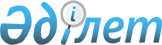 О внесении изменений в состав Консультативного комитета по макроэкономической политикеРаспоряжение Коллегии Евразийской экономической комиссии от 17 октября 2017 года № 142
      1. Внести в состав Консультативного комитета по макроэкономической политике, утвержденный Решением Коллегии Евразийской экономической комиссии от 16 августа 2012 г. № 130, следующие изменения:  
      а) включить в состав Консультативного комитета следующих лиц:   
      б) исключить из состава Консультативного комитета Ермоловича М.Л., Заборовского А.М., Кусаинова М.А., Тенгебаева А.М., Ведева А.Л. и Орешкина М.С.   
      2. Настоящее распоряжение вступает в силу с даты его опубликования на официальном сайте Евразийского экономического союза.  
					© 2012. РГП на ПХВ «Институт законодательства и правовой информации Республики Казахстан» Министерства юстиции Республики Казахстан
				
От Республики Армения
От Республики Армения
От Республики Армения
Айрапетян Армен Грайрович 
–
заместитель Министра финансов Республики Армения
От Республики Беларусь
От Республики Беларусь
От Республики Беларусь
Селиверстов Юрий Михайлович
–
заместитель Министра финансов Республики Беларусь
Червяков Александр Викторович
–
заместитель Министра экономики Республики Беларусь
От Республики Казахстан
От Республики Казахстан
От Республики Казахстан
Баедилов Канат Ескендирович 
–
вице-министр финансов Республики Казахстан
Даленов Руслан Ерболатович 
–
первый вице-министр национальной экономики Республики Казахстан 
От Российской Федерации 
От Российской Федерации 
От Российской Федерации 
Колычев Владимир Владимирович 
–
заместитель Министра финансов Российской Федерации
Талыбов Азер Муталим оглы 
–
заместитель Министра экономического развития Российской Федерации;
      Председатель Коллегии  
Евразийской экономической комиссии

Т. Саркисян   
